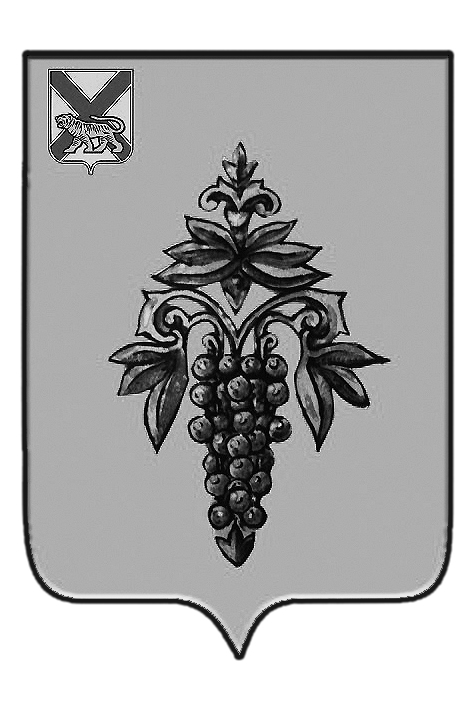 ДУМА ЧУГУЕВСКОГО МУНИЦИПАЛЬНОГО РАЙОНА Р  Е  Ш  Е  Н  И  ЕВ соответствии со статьей 16 Устава Чугуевского муниципального района, Дума Чугуевского муниципального районаРЕШИЛА:1. Принять решение «О внесении изменений в решение Думы Чугуевского муниципального района от 05 декабря 2013 года № 366-НПА «О принятии решения о предложении по безвозмездной передаче муниципального имущества, используемого государственным образовательным бюджетным учреждением начального профессионального образования «Профессиональное училище №54» с. Чугуевка Чугуевского района, из муниципальной собственности Чугуевского района в собственность Приморского края».2. Направить указанное решение главе Чугуевского муниципального района для подписания и опубликования. 3.Настоящее решение вступает в силу со дня его принятия.ДУМА ЧУГУЕВСКОГО МУНИЦИПАЛЬНОГО РАЙОНА Р  Е  Ш  Е  Н  И  ЕПринято Думой Чугуевского муниципального района«21» февраля 2014 годаСтатья 1.Внести в решение Думы Чугуевского муниципального района от 05 декабря 2013 года №366-НПА «О принятии решения о предложении по безвозмездной передаче муниципального имущества, используемого государственным образовательным бюджетным учреждением начального профессионального образования «Профессиональное училище №54» с.Чугуевка Чугуевского района, из муниципальной собственности Чугуевского муниципального района в собственность Приморского края» следующие изменения:по всему тексту решения слова «государственным образовательным бюджетным учреждением начального профессионального образования «Профессиональное училище №54» с.Чугуевка Чугуевского района» заменить словами «КГБ ПОУ «Чугуевский колледж сельского хозяйства и сервиса».Статья 2.Настоящее решение вступает в силу со дня его принятия и подлежит официальному опубликованию.«03» марта 2014 г.№ 402 - НПАОт 21.02.2014г.№ 402О внесении изменений в решение Думы Чугуевского муниципального района от 05 декабря 2013 года № 366-НПА «О принятии решения о предложении по безвозмездной передаче муниципального имущества, используемого государственным образовательным бюджетным учреждением начального профессионального образования «Профессиональное училище №54» с. Чугуевка Чугуевского района, из муниципальной собственности Чугуевского района в собственность Приморского края»О внесении изменений в решение Думы Чугуевского муниципального района от 05 декабря 2013 года № 366-НПА «О принятии решения о предложении по безвозмездной передаче муниципального имущества, используемого государственным образовательным бюджетным учреждением начального профессионального образования «Профессиональное училище №54» с. Чугуевка Чугуевского района, из муниципальной собственности Чугуевского района в собственность Приморского края»Председатель ДумыЧугуевского муниципального района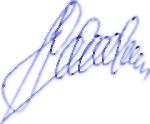 П.И.ФедоренкоО внесении изменений в решение Думы Чугуевского муниципального района от 05 декабря 2013 года № 366-НПА «О принятии решения о предложении по безвозмездной передаче муниципального имущества, используемого государственным образовательным бюджетным учреждением начального профессионального образования «Профессиональное училище №54» с. Чугуевка Чугуевского района, из муниципальной собственности Чугуевского района в собственность Приморского края»О внесении изменений в решение Думы Чугуевского муниципального района от 05 декабря 2013 года № 366-НПА «О принятии решения о предложении по безвозмездной передаче муниципального имущества, используемого государственным образовательным бюджетным учреждением начального профессионального образования «Профессиональное училище №54» с. Чугуевка Чугуевского района, из муниципальной собственности Чугуевского района в собственность Приморского края»Глава Чугуевского муниципального района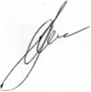 А.А.Баскаков